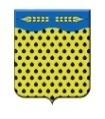 ДУМА НЕФТЕКУМСКОГО МУНИЦИПАЛЬНОГО ОКРУГАСТАВРОПОЛЬСКОГО КРАЯВТОРОГО СОЗЫВАРЕШЕНИЕ25 марта 2024 г.                               г. Нефтекумск                                           № 275Об утверждении отчета главы Нефтекумского муниципального округа Ставропольского края о деятельности администрации Нефтекумского муниципального округа Ставропольского края за 2023 годВ соответствии с Федеральным законом от 6 октября . № 131 - ФЗ «Об общих принципах организации местного самоуправления в Российской Федерации», Уставом Нефтекумского муниципального округа Ставропольского края, утвержденным решением Думы Нефтекумского городского округа Ставропольского края от 15 августа 2023 г. № 129,Дума Нефтекумского муниципального округа Ставропольского краяРЕШИЛА:Статья 1Признать деятельность главы Нефтекумского муниципального округа Ставропольского края и администрации Нефтекумского муниципального округа Ставропольского края за 2023 год удовлетворительной.Статья 2Утвердить отчет главы Нефтекумского муниципального округа Ставропольского края о деятельности администрации Нефтекумского муниципального округа Ставропольского края за 2023 год согласно приложению.Статья 3Настоящее решение вступает в силу со дня его официального опубликования.Председатель Думы Нефтекумского муниципального округаСтавропольского края                                                                           Д.А.СлюсаревОтчетглавы Нефтекумского муниципального округаСтавропольского края о деятельности администрации Нефтекумскогомуниципального округа Ставропольского края за 2023 годУважаемые коллеги!В соответствии с действующим законодательством и Уставом Нефтекумского муниципального округа Ставропольского края представляю отчет о результатах деятельности администрации Нефтекумского муниципального округа Ставропольского края (далее - администрация округа) за 2023 год. Органы местного самоуправления  Нефтекумского муниципального округа Ставропольского края (далее - округ) продолжали осуществлять меры по повышению устойчивости экономики, социальной помощи граждан в условиях западных санкций, поддержке наших защитников в период специальной военной операции.Работа администрации округа строилась в соответствии с приоритетами, определенными Указом Президента Российской Федерации В.В. Путина от 7 мая . № 204 «О национальных целях и стратегических задачах развития Российской Федерации на период до 2024 года», задачами, которые ставил перед нами Губернатор Ставропольского края В.В. Владимиров, и, конечно же, в соответствии с теми вопросами и обращениями, решение которых, прежде всего, необходимо для жителей округа.1. Управленческая деятельностьУправленческая деятельность администрации округа осуществлялась в соответствии с действующим законодательством, в тесном взаимодействии с Губернатором и Правительством Ставропольского края, Думой Нефтекумского муниципального округа Ставропольского края (далее - Дума), общественными организациями, учреждениями и предприятиями  округа.В целях актуализации нормативно-правовой базы округа администрация округа внесла на рассмотрение Думы 110 проектов решений, по которым были приняты соответствующие решения.Администрацией округа принято 2121 постановление. Наибольшее количество из них 1163 (54 процента) направлено на решение земельных вопросов и градостроительства. На втором месте по численности изданных постановлений 586 (27 процентов) стоят вопросы опеки, попечительства, защиты прав и интересов несовершеннолетних и недееспособных граждан. Подготовлено 1050 распоряжений, значительное число которых принято по вопросам проведения закупочных процедур для муниципальных нужд - 648 (62 процента).В администрации округа функционирует система контроля исполнения правовых актов всех уровней. По состоянию на 1 января 2024 года на контроле находится 181 правовой акт.Ежеквартально осуществлялся мониторинг реализации Указов Президента Российской Федерации, правовых актов Губернатора Ставропольского края, также исполнения муниципальных программ.Организован контроль за исполнительской дисциплиной работников администрации округа при выполнении служебных писем, протокольных поручений Губернатора и Правительства Ставропольского края. Всего в администрацию округа поступило 13512 документов, что на 2 процента меньше по сравнению с 2022 годом (13810). В различные инстанции отправлены 10513 документов, что на 5 процентов меньше по сравнению с 2022 годом (11011). В установленные сроки подготовлены и представлены в Правительство Ставропольского края 4830 ответов на контрольные документы.В целях обеспечения электронного документооборота с Правительством и министерствами Ставропольского края в администрации округа функционирует программа СЭДД «Дело» на 96-ти рабочих местах.Большое внимание в деятельности администрации округа уделяется работе по рассмотрению обращений граждан. Всего за отчетный период в администрацию округа поступило 465 обращений, которые рассмотрены в установленные законом сроки.Активизировалась работа с обращениями граждан в социальных сетях с использованием систем «Инцидент Менеджмент» и «Платформа обратной связи». Организованы «Прямые линии главы», по результатам которых на контроль поставлены и отработаны 59 вопросов.Анализ обращений граждан показал, что больше всего жителей округа волнуют вопросы предоставления коммунальных услуг, благоустройства территории округа, ремонта дорог, соблюдения законности и правопорядка, а также социального обеспечения.Наиболее значимые проблемы социально-экономического развития округа обсуждались на заседаниях администрации округа, ежеквартально заслушивались отчеты о ходе исполнения бюджета округа. Всего проведено 11 заседаний, рассмотрено 36 вопросов, по которым приняты соответствующие правовые акты.Материалы заседаний администрации округа освещены в средствах массовой информации, размещены на сайте администрации округа в сети Интернет.Для решения различных задач проведено 10 обучающих семинаров с участием руководителей и специалистов администрации округа, на которых рассмотрено 29 вопросов различной тематики, в том числе, обзор изменений законодательства Российской Федерации и Ставропольского края в различных сферах, касающихся муниципальной службы.В целях обеспечения максимально полного доступа жителей округа к информации о деятельности органов местного самоуправления активизировалась работа в сети «Интернет». За отчетный период на официальном сайте администрации округа зафиксировано 49433 посетителя и 122 663 посещения. Размещена 3881 информация различной тематики, в том числе 174 материала в сфере противодействия коррупции.В округе издается печатное средство массовой информации -муниципальная газета «Вестник Нефтекумского муниципального округа Ставропольского края». В течение года сформировано и опубликовано 21 издание, в которых размещены 265 нормативных правовых актов и официальных материалов органов местного самоуправления.2. Исполнение местного бюджетаЗа 2023 год фактическое поступление доходов в местный бюджет составило 2 281 462,54 тыс. рублей или 99,79 процента к годовым плановым назначениям.Поступление налоговых и неналоговых доходов составило 354 696,23 тыс. рублей или 107,04 процента к годовым плановым назначениям, что на 2 365,00 тыс. рублей или 0,66 процента меньше, чем поступило в местный бюджет за 2022 год. Доля поступивших налоговых и неналоговых доходов в общем объеме доходов местного бюджета составила 15,55 процента.В структуре налоговых и неналоговых доходов наибольший удельный вес (43,37 процента) составляет налог на доходы физических лиц, годовые назначения по которому составили 143 709,43 тыс. рублей. Фактическое поступление налога на доходы физических лиц за 2023 год составило 154 258,28 тыс. рублей или 107,34 процента к годовым плановым назначениям, что на 14 533,63 тыс. рублей или 10,40 процента больше, чем за 2022 год. Увеличение поступлений по данному доходному источнику обусловлено, в том числе увеличением с 1 января 2023 года размера МРОТ, с 1 октября 2023 года заработной платы работников бюджетной сферы, а также увеличением заработной платы по некоторым организациям нефтяной отрасли.Поступление доходов от уплаты акцизов на нефтепродукты составило 26 385,96 тыс. рублей или 101,48 процента к годовым плановым назначениям и на 1,68 процента или 436,05 тыс. рублей больше, чем за 2022 год. Увеличение поступлений доходов от уплаты акцизов на нефтепродукты за 2023 год к уровню 2022 года объясняется повышением цен на нефтепродукты в 2023 году.Из бюджета Ставропольского края в доход местного бюджета поступили средства в виде:дотации в сумме 608 795,00 тыс. рублей или 100,00 процента к годовым плановым назначениям, удельный вес в общем объеме безвозмездных поступлений составил 31,60 процента;субсидии в сумме 134 680,75 тыс. рублей или 85,47 процента к годовым плановым назначениям, удельный вес в общем объеме безвозмездных поступлений составил 6,99 процента;субвенции в сумме 1 156 241,86 тыс. рублей или 99,73 процента к годовым плановым назначениям, удельный вес в общем объеме безвозмездных поступлений составил 60,01 процента;иных межбюджетных трансфертов в сумме 12 330,57 тыс. рублей или 99,80 процента к годовым плановым назначениям, удельный вес в общем объеме безвозмездных поступлений составил 0,64 процента.Плановые показатели по расходам местного бюджета на 2023 год утверждены в объеме 2 349 475,19 тыс. рублей.Кассовое исполнение по расходам местного бюджета за 2023 год сложилось в сумме 2 255 168,49 тыс. рублей или 95,99 процента к годовым плановым назначениям.Расходы местного бюджета в 2023 году уменьшились по отношению к 2022 году на 360 014,16 тыс. рублей.Местный бюджет исполнялся в рамках 11 муниципальных программ. Объем средств, на реализацию которых составил 2 142 681,77 тыс. рублей или 96,01 процента к плановым назначениям. Доля расходов на реализацию муниципальных программ составила 95,01 процента в общем объеме расходов местного бюджета.Доля расходов местного бюджета на социальную сферу составила 81,41 процента в общем объеме расходов местного бюджета или 1 835 983,44 тыс. рублей.Кассовое исполнение по реализации региональных проектов составило 85 190,84 тыс. рублей, в том числе:«Успех каждого ребенка» - 2 890,88 тыс. рублей;«Патриотическое воспитание граждан Российской Федерации» - 4 253,30 тыс. рублей;«Содействие занятости» - 3 929,46 тыс. рублей;«Творческие люди» - 151,52 тыс. рублей»;«Финансовая поддержка семей при рождении детей» - 73 965,68 тыс. рублей.3. ЭкономикаКлючевую роль в развитии экономики округа играет промышленность. Объем отгруженных товаров собственного производства, выполненных работ и услуг собственными силами по виду экономической деятельности «Промышленность» за 2023 год составил 23,2 млрд. рублей или 88,9 процентов к 2022 году. Снижение обусловлено с возникшими в первой половине года трудностями сбыта продукции, повлекшими снижение добычи полезных ископаемых.Местный потребительский рынок представлен 447 объектами розничной торговли, 59 объектами общественного питания и 137 объектами бытового обслуживания населения, оказывающими услуги. Норматив минимальной обеспеченности населения площадью (количеством) стационарных торговых объектов установлен в размере 175 торговых объектов, фактическая обеспеченность в 2 раза больше. Оборот розничной торговли за 2023 год по предварительным подсчетам вырос на 5,8 процентов и составил 2,1 млрд. рублей. Объем платных услуг населению (без субъектов малого предпринимательства) увеличился на 4,9 процента или 45,6 млн. рублей и составил 980,0 млн. рублей.Малый бизнес представлен 1759 субъектами предпринимательства, в том числе, на долю средних, малых и микропредприятий приходится 8,0 процентов, индивидуальных предпринимателей и крестьянско-фермерских хозяйств 92,0 процента. С применением в Ставропольском крае нового специального налогового режима для самозанятых - налога на профессиональный доход, число представителей малого бизнеса и предпринимателей стало сокращаться, а численность самозанятых расти. Так, на начало 2023 года численность самозанятых составила 3311 человек, что на 2196 человек больше численности самозанятых по состоянию начало 2022 года.В условиях неопределенности, связанной с введением санкционных ограничений в отношении Российской Федерации, меры социальной поддержки и поддержки бизнеса позволили ограничить, но не исключить, высвобождение рабочей силы.Размер среднемесячной заработной платы работников организаций за 2023 год составил 46,1 тыс. рублей, что больше 2022 года на 14,4%. Фонд начисленной заработной платы работников организаций округа по итогам 2023 года оценивается в размере 4,3 млрд. рублей, что на 19,4 процента выше уровня 2022 года.Объем инвестиций в основной капитал за счет всех источников финансирования в 2023 году составил 4,8 млрд. рублей, что больше в 6 раз объема инвестиций за 2022 год.В 2023 году завершена реализация инвестиционного проекта ООО «Энергомин» по производству электроэнергии на основе использования возобновляемых источников энергии, общей стоимостью 1,9 млрд. рублей, с созданием 16 рабочих мест.В сфере сельского хозяйства реализуется проект «Развитие скотоводства мясного направления продуктивности» на базе ООО Агрофирма «КИЦ» стоимостью 53,3 млн. рублей. Освоено 53,0 млн. рублей или 99,4 процента. Создано 20 рабочих мест.К 2026 году запланирована реализация инвестиционных проектов ООО «Ставропольнефтегаз»:«Участок комплексной подготовки газа» с созданием 40-ка рабочих мест и стоимостью проекта 3,1 млрд. рублей (освоено 64,9 млн. рублей);«Газопоршневые электростанции» стоимостью 642,0 млн. рублей (освоено 539,0 млн. рублей).В перспективе дальнейшему инвестиционному росту экономики округа будет способствовать реализация инвестиционного проекта «Программа эксплуатационного бурения скважин ВНС ООО «Ставропольнефтегаз» стоимостью 1,8 млрд. рублей и сроком реализации 2023-2027 годы.С учетом Всероссийской переписи населения численность населения округа на начало 2023 года составила 60,3 тыс. человек. По предварительной оценке, численность населения на конец 2023 года составила 59,8 тыс. человек. Отмечается естественный прирост населения в количестве 107 человек, отток 515 человек. По округу число родившихся на 1 сентября 2023 года на 15,7 процента больше числа умерших, за соответствующий период 2022 года, число родившихся больше на 10,2 процента. Сокращение численности населения округа происходит за счет миграционного оттока населения.4. Антикоррупционная деятельностьАдминистрацией округа продолжена работа по  реализации и внедрению правовых средств и механизмов противодействия коррупции на местном уровне.В течение 2023 года проведено 4 заседания межведомственной комиссии по противодействию коррупции при администрации округа, 17 заседаний комиссии по служебному поведению и урегулированию конфликта интересов с участием представителей Общественного Совета округа.Проведена антикоррупционная экспертиза 230 нормативных правовых актов и их проектов. По результатам проведенной экспертизы коррупциогенных факторов не выявлено.В целях правового просвещения граждан были проведены 4 «Прямых линии» главы округа с жителями, в ходе которых были даны полные и аргументированные ответы.1 декабря 2023 года состоялся «круглый стол», посвященный Международному дню борьбы с коррупцией, а также проведен конкурс «Мы против коррупции!».5. Закупки для обеспечения муниципальных нуждВ целях соблюдения принципа единства контрактной системы в сфере закупок товаров, работ, услуг на основании постановления главы Нефтекумского городского округа Ставропольского края от 5 октября 2023 г. № 3-пг «Об осуществлении полномочий заказчика по закупке товаров, работ, услуг для обеспечения муниципальных нужд», администрация округа продолжает осуществлять функции уполномоченного органа по определению поставщиков (подрядчиков, исполнителей) для муниципальных заказчиков округа (далее - для муниципальных заказчиков).За отчетный период были проведены 123 электронных аукциона на общую сумму 211 902 926,28 рублей, из них 61 аукцион в электронной форме на сумму 141 147 318,51 рубля для обеспечения муниципальных нужд администрации округа, 62 аукциона в электронной форме на сумму 70 755 607,77 рублей для нужд муниципальных заказчиков.Контракты заключены по итогам аукционов в электронной форме на сумму 136 332 429,11 рублей для обеспечения муниципальных нужд администрации округа, на сумму 62 509 141,18 рубля для нужд муниципальных заказчиков округа. Общая сумма заключенных контрактов по итогам проведения аукционов в электронной форме составила 198 841 570,29 рублей. Сумма экономии по итогам заключенных контрактов составила 13 061 355,99 рублей или 6,09 процента начальной (максимальной) цены контракта, из них 4 814 889,40 рубля (3,41 процента начальной (максимальной) цены контракта) для обеспечения муниципальных нужд администрации округа, 8 246 466,59 рубля (11,25 процента начальной (максимальной) цены контракта) для нужд муниципальных заказчиков.Проведено 27 процедур определения поставщика (подрядчика, исполнителя) путем проведения запроса котировок в электронной форме на общую сумму 12 837 558,78 рублей, из них 14 запросов котировок в электронной форме на сумму 12 261 112,64 рублей для обеспечения муниципальных нужд администрации округа, 13 запросов котировок в электронной форме на сумму 576 446,14 рублей для нужд муниципальных заказчиков. Контракты заключены по итогам проведения запроса котировок в электронной форме на сумму 11 307 422,83 рублей для обеспечения муниципальных нужд администрации округа и на сумму 481 000,00 рублей для нужд муниципальных заказчиков. Общая сумма заключенных контрактов по итогам проведения запросов котировок в электронной форме составила 11 788 422,83 рублей.Сумма экономии по итогам заключенных контрактов составила 953 689,81 рублей (7,78 процента начальной (максимальной) цены контракта) для обеспечения муниципальных нужд администрации округа, 95 446,14 рублей (16,56 процента начальной (максимальной) цены контракта) для нужд муниципальных заказчиков. Общая сумма экономии по итогам заключенных контрактов составила 1 049 135,95 рублей или 8,17 процента начальной (максимальной) цены контракта.Проведено 8 процедур открытого конкурса в электронной форме на общую сумму 12 357 143,06 рублей, из них 2 процедуры в электронной форме на сумму 1 950 005,76 рублей для обеспечения муниципальных нужд администрации округа, 6 процедур в электронной форме на сумму 10 407 137,30 рублей для нужд муниципальных заказчиков. Контракты заключены на сумму 1 921 776,00 рублей для обеспечения муниципальных нужд администрации округа, на сумму 8 048 152,80 рублей для нужд муниципальных заказчиков, общая сумма заключенных контрактов по итогам проведения открытых конкурсов в электронной форме составила 9 969 928,80 рублей.Сумма экономии по итогам заключенных контрактов составила 28 229,76 рублей (1,45 процента начальной (максимальной) цены контракта) для обеспечения муниципальных нужд администрации округа, 2 358 984,50 рублей (22,67 процента начальной (максимальной) цены контракта) для нужд муниципальных заказчиков. Общая сумма экономии составила 2 387 214,26 рублей или 19,32 процента начальной (максимальной) цены контракта. Общая сумма муниципальных контрактов, заключенных по итогам проведения конкурентных способов определения поставщиков (подрядчиков, исполнителей) за 2023 год для обеспечения муниципальных нужд, составила 220 599 921,92 рублей. Общая сумма экономии бюджетных средств составила 16 497 706,20 рублей (6,88 процента начальной (максимальной) цены контракта), что на 6 245 001,94 рублей меньше аналогичного периода 2022 года. За 2023 год в Управление федеральной антимонопольной службы по Ставропольскому краю на действия: муниципальных заказчиков, уполномоченного органа - администрации округа подано 3 жалобы, что на 2 меньше чем за аналогичный период 2022 года, которые признаны необоснованными.За 2023 года администрацией округа были размещены извещения об осуществлении закупок, осуществляемых у единственного поставщика (подрядчика, исполнителя), предусмотренных пунктом 4 части 1 статьи 93 Федерального закона от 5 апреля 2013г.№ 44-ФЗ «О контрактной системе в сфере закупок товаров, работ, услуг для обеспечения государственных и муниципальных нужд» в электронной торговой системе «РТС-тендер», на сумму 3 601 116,97 рублей. Контракты заключены на сумму 3 353 848,20 рублей, экономия средств бюджета составила 247 268,77 рублей.6. Развитие сельскохозяйственной отраслиВ сфере сельского хозяйства произведено сельскохозяйственной продукции на сумму 4,8 млрд. рублей. В сравнении с 2022 годом объем продукции сельского хозяйства уменьшился на 0,5 млрд. рублей. В том числе, по продукции растениеводства объем производства составил 2,0 млрд. рублей против 2,5 млрд. рублей 2022 года (уменьшение - 0,5 млрд. рублей). Снижение показателей валового объема производства продукции растениеводства произошло вследствие уменьшения площадей овощебахчевых культур, уменьшение валового сбора зерна и зернобобовых культур, а также за счет снижения цены на реализацию зерновых.Вместе с тем, объем производства животноводческой продукции вырос на 0,1 млрд. рублей, и составил 2,8 млрд. рублей против показателя 2022 года - 2,7 млрд. рублей.Валовой сбор зерна и зернобобовых культур составил 112,5 тыс. тонн при урожайности 26,5 ц/га. В сельскохозяйственных организациях валовое производство зерна получено в количестве 77,5 тыс. тонн и 35,0 тыс. тонн в крестьянских (фермерских) хозяйствах с урожайностью 30,4 и 20,6 ц/га соответственно.Для поддержки и развития отрасли растениеводства получено из федерального и краевого бюджетов субсидий в сумме 37,4 млн. рублей, в том числе:  на приобретение элитных семян в сумме 2,4 млн. рублей. производство и реализацию зерновых семян - 13,8 млн. рублей, на затраты связанные с производством европейских сортов винограда и на приобретение техники, используемой на виноградниках -9,7 млн. рублей, закладку сада - 0,3 млн. рублей, а также на страхование посевов - 7,0 млн. рублей.В овощеводстве валовой сбор овощей составил 2,9 тыс. тонн и 2,4 тыс. тонн бахчевых культур.Планы заготовок кормов выполнены на 100 процентов.В рамках реализации «Государственной программы развития сельского хозяйства и регулирования рынков сельскохозяйственной продукции, сырья и продовольствия» проведены мероприятия, направленные на увеличение производства животноводческой продукции. В 2023 году в округе насчитывалось 17,8 тыс. голов крупного рогатого скота, 314,1 тыс. голов мелкого рогатого скота и 164,4 тыс. голов птицы.Крестьянско-фермерские хозяйства округа получили государственную поддержку в области животноводства в сумме 59,1 млн. рублей.Всеми сельхозтоваропроизводителями округа произведено 13,8 тыс. тонн мяса всех видов сельскохозяйственных животных. Производство молока составило 13,5 тыс. тонн.Существенный вклад в развитие аграрного комплекса округа внесли малые формы хозяйствования, представленные крестьянскими (фермерскими) хозяйствами в количестве 290 организаций, и личными подсобными хозяйствами граждан в количестве более 6,1 тысяч подворий.Систематически осуществлялся сбор и анализ заявок сельхозтоваропроизводителей округа для приобретения на лизинговой основе сельскохозяйственной техники, племенного скота. Оказывалась консультативная и методическая помощь сельхозпредприятиям по вопросам соблюдения технологии выращивания сельскохозяйственных культур, содержания животных.Три крестьянско-фермерских хозяйства округа получили гранты по программе «Агростартап» на общую сумму 8,9 млн. рублей.Одно крестьянско-фермерское хозяйство округа получило грант по программе «Развитие семейных животноводческих ферм» на разведение крупного рогатого скота мясного направления в сумме 24,9 млн. рублей.Средства будут использованы на приобретение племенных сельскохозяйственных животных, земельных участков, строительство помещений и закупку сельскохозяйственной техники.7. Дорожное хозяйствоВ течение 2023 года за счет государственной программы Ставропольского края «Развитие транспортной системы» на ремонт автомобильных дорог местного значения из бюджета края была предоставлена субсидия в размере 67,2 млн. рублей с 5 - процентным софинансированием из местного бюджета в сумме 3,7 млн. рублей. Выделенная сумма краевой субсидии в 2023 году в 2 раза больше, чем в 2022 году (33,0 млн. рублей).За счет краевых средств выполнен ремонт участков 9 автомобильных дорог с устройством асфальтобетонного покрытия в г. Нефтекумске (ул. Леонова, проспект Нефтяников, ул. Строителей), с. Ачикулак (ул. Пронина, ул. Первомайская, ул. Краснопартизанская), с. Каясула (ул. Советская, ул. Мира), а. Махмуд-Мектеб (ул. Советская) общей протяженностью 4,3 километров.За счет средств местного бюджета выполнены работы по ремонту автомобильной дороги местного значения «проезд Северный» с. Ачикулак.На автомобильной дороге местного значения по ул. Дзержинского г. Нефтекумск выполнены работы по обустройству парковки для автомобилей вблизи Нефтекумского районного суда.В целях поддержания местных автомобильных дорог в нормативном состоянии выполнен ямочный ремонт асфальтобетонного покрытия автомобильных дорог округа на площади .Выполнены работы по ремонту участков автомобильных дорог общего пользования местного значения по ул. Восточная, ул. Комарова, ул. Дзержинского в г. Нефтекумске с объемом израсходованной асфальтобетонной смеси 605 тонн.С целью повышения безопасности дорожного движения выполнены мероприятия по содержанию автомобильных дорог и технических средств организации дорожного движения, в том числе: обновлена горизонтальная дорожная разметка на автомобильных дорогах протяженностью , обновлена дорожная разметка на 113 пешеходных переходах и 67 искусственных дорожных неровностях, выполнены работы по обустройству пешеходных переходов вблизи образовательных учреждений в п. Затеречный, с. Ачикулак, с. Каясула светофорными объектами типа «Т7», пешеходными ограждениями общей протяженностью .На автомобильной дороге по ул. Дзержинского в г. Нефтекумске выполнена реконструкция 4-х светофорных объектов.На автомобильной дороге местного значения по ул. Первомайская в с. Кара-Тюбе выполнены работы по устройству искусственных дорожных неровностей.В течение зимнего периода выполнены работы по распределению пескосоляной смеси и очистке автомобильных дорог местного значения в г. Нефтекумске от снега.8. Благоустройство территории округаНа территории округа была проведена акарицидная обработка от иксодовых клещей 208,3 тыс. кв. м. на общую сумму 226,5 тыс. рублей.Проведены мероприятия по отлову и содержанию 45 животных без владельца на общую сумму 653,5 тыс. рублей.Летом 2023 года были выполнены работы по обустройству проездов на территории общественного кладбища № 3 (православное, г. Нефтекумск) на сумму 1,5 млн. рублей.Выполнены работы по обустройству уличного освещения на общую сумму 2, 2 млн. рублей в г. Нефтекумске, в том числе:ул. Космонавтов и ул. Беляева - 687,9 тыс. рублей;ул. Строителей - 139,6 тыс. рублей;ул. Восточная и ул. Пролетарская - 331,7 тыс. рублей;стела «Европа - Азия» - 543,1 тыс. рублей;части тротуарной дорожки в парковой зоне - 498,4 тыс. рублей.9. Строительство и ремонт социальных объектовВ 2023 году в рамках национального проекта «Демография» завершены работы по реконструкции муниципального казенного дошкольного общеобразовательного учреждения «Детский сад № 15 «Василек» в а. Новкус-Артезиан с расширением площади за счет пристройки и «Строительство детского сада на 100 мест в с. Ачикулак Нефтекумского района Ставропольского края».На объекте «Строительство детского сада на 100 мест в с. Ачикулак Нефтекумского района Ставропольского края» за время строительства освоено 174,8 млн. рублей.На объекте «Реконструкция здания «Детский сад № 15 «Василек» в а. Новкус-Артезиан  Нефтекумского городского округа Ставропольского края с расширением площади за счет пристройки» за время строительства освоено более 61,0 млн. рублей.В соответствии с краевой программой «Программа модернизации первичного звена здравоохранения Ставропольского края» введено в эксплуатацию 2 модульных фельдшерско-акушерских пунктов - в а. Артезиан-Мангит и а. Махач-Аул.По итогам участия округа в программе «Инициативное  бюджетирование» было реализовано 10 проектов, в том числе за счет средств краевого бюджета реализовано 8 инициативных проектов:1) обустройство тротуара к муниципальному казенному общеобразовательному учреждению «Средняя общеобразовательная школа № 5» п. Зункарь - 1,5 млн. рублей;2) установка уличного освещения и ремонт пешеходной дорожки по аллее Победы в парковой зоне с. Кара-Тюбе - 1,6 тыс. рублей;3) устройство тротуарных дорожек из брусчатки в парке с. Каясула - 1,8 тыс. рублей;4) обустройство спортивной площадки в парковой зоне а. Махмуд-Мектеб - 2,6 млн. рублей;5) установка спортивных тренажеров в сквере (по ул. Советской) а. Новкус-Артезиан - 1,5 млн. рублей;6) благоустройство парковой зоны в а. Тукуй-Мектеб - 2,3 млн. рублей;7) благоустройство парковой зоны в г. Нефтекумске - 5,2 млн. рублей;8) обустройство системы полива и установка системы видеонаблюдения по проспекту Нефтяников г. Нефтекумска - 2,7 млн. рублей.В 2023 году за счет средств местного бюджета из 3-х инициативных проектов реализовано 2 проекта:1) выполнение работ по обустройству уличного освещения в с. Ачикулак (ул. Восточная с № 50 по № 58, ул. Октябрьская, пер. Кизлярский с № 23 по № 37, тер. Усадьба ПМК, ул. Нефтяников) - 326, 8 тыс. рублей;2) выполнение работ по обустройству подъезда и парковки к муниципальному казенному дошкольному образовательному учреждению «Детский сад №14» с. Кара-Тюбе - 913,0 тыс. рублей.Инициативный проект по устройству ограждения парка в с. Каясула (на сумму - 974,9 тыс. руб.), начатый в 2023 году, завершен в марте 2024 года.10. Социальная сфераОдним из направлений социальной политики в округе является предоставление мер социальной поддержки отдельным категориям граждан.Мерами в 2023 году воспользовались более 17,5 тыс. человек, что на 8 процентов меньше, чем 2022 году. Уменьшение количества получателей мер социальной поддержки связано с введением с 1 января 2023 года единого социального пособия на детей, которое заменило пять видов, ранее действовавших социальных мер поддержки.На реализацию установленных полномочий из федерального, краевого и местного бюджетов профинансированы расходы в сумме 497,8 млн. рублей, кассовое исполнение которых составило 100 процентов к сумме финансирования.Семьям с детьми предоставлены социальные выплаты, пособия и компенсации. Кроме традиционных федеральных пособий на ребенка, предоставлены пособия и выплаты, установленные краевыми нормативными правовыми актами. Для семей, имеющих доходы ниже величины прожиточного минимума установленной в Ставропольском крае, предусмотрены такие меры социальной поддержки, как пособие на ребенка, ежегодное социальное пособие на проезд студентам, государственная социальная помощь, ежемесячные денежные выплаты на ребенка (детей) в возрасте от трех до семи лет.Ежемесячная денежная выплата на ребенка в возрасте от трех до семи лет  произведена 2073 получателям на 2738 детей на сумму 158,6 млн. рублей.Пособие на ребенка выплачено 2918 получателям на 6839 детей, в том числе 656 одиноким матерям на 1117 детей на сумму 17,3 млн. рублей.Государственная социальная помощь оказана 322 получателям на общую сумму 0,8 млн. рублей.Ежегодное социальное пособие на проезд студентам выплачено 42 получателям на сумму 650,0 тыс. рублей.Ежемесячная денежная выплата при рождении третьего и последующих детей до достижения ребенком трехлетнего возраста (в размере величины прожиточного минимума для детей) предоставлена 836 получателям на 901 ребенка на общую сумму 73,9 млн. рублей.Многодетным семьям независимо от дохода выплачена ежемесячная денежная компенсация на каждого ребенка в возрасте до 18 лет.Количество получателей составило 2036 на 6972 ребенка, общая сумма выплаченных средств - 62,6 млн. рублей.Ежегодная денежная компенсация многодетным семьям на каждого из детей не старше 18 лет, обучающихся в общеобразовательных организациях, на приобретение комплекта школьной одежды, спортивной одежды, обуви и школьных письменных принадлежностей выплачена 1561 получателю на 3373 ребенка на общую сумму 18,5 млн. рублей.Одним из мероприятий государственной программы Ставропольского края «Социальная поддержка граждан» является оказание государственной социальной помощи на основании социального контракта. Направление реализуется на территории округа уже девятый год. За это время соцконтракт стал не просто мерой поддержки, а индивидуальной программой повышения доходов и качества жизни нуждающейся семьи. В 2023 году заключен 101 контракт на сумму 18,8 млн. рублей, из них «активные» составили 84,2 процента, то есть социальные контракты по направлениям «поиск работы», «ведение личного подсобного хозяйства» и «осуществление предпринимательской деятельности».Обновлены принципы оказания государственной помощи гражданам с низкими доходами. Ставка делается не на потребительское отношение, а ответственное выполнение своих обязанностей по выводу из трудной жизненной ситуации семей гражданами, которые идут на сделку с государством.Среднедушевой доход по окончании срока действия социального контракта увеличился у 61 семьи (162 человека), превысил величину прожиточного минимума у 26 семей (69 человек).Кроме указанных выше мер социальной поддержки семьям с детьми, выплачивались субсидии и компенсации по оплате жилья и коммунальных услуг, оказывалась поддержка гражданам за особые заслуги перед государством и ряд других.Особое внимание уделялось адресной социальной помощи ветеранам.Дополнительной мерой соцподдержки в виде компенсации расходов на оплату жилищно-коммунальных услуг воспользовались 4  ветерана на общую сумму 0,2 млн. рублей.Адресная социальная помощь в проведении ремонта жилья оказана3 ветеранам на общую сумму 0,4 млн. рублей.Продолжены выплаты краевым льготникам, в том числе старшего поколения. Их в общей сложности 5036 человек. Так, в 2023 году осуществлены:ежегодная денежная выплата 1585 гражданам, относящимся к категории «дети войны» (размер данной выплаты в 2023 году составил 7385 рублей);ежегодная денежная выплата 169 гражданам, награжденным нагрудным знаком «Почетный донор России» или «Почетный донор СССР» на общую сумму 2,8 млн. рублей;ежемесячная денежная выплата 3282 краевым льготникам (1 672 ветеранам труда, 1 560 ветеранам труда Ставропольского края, 50 гражданам, относящимся к категории жертв политических репрессий) на общую сумму 72,7 млн. рублей.Организован прием документов для предоставления региональных единовременных социальных выплат членам семей военнослужащих и военнослужащим удостоенным государственных наград Российской Федерации за участие в специальной военной операции; имеющим ранение в период проведения указанной операции; погибшим (умершим) при исполнении воинского долга.Пособие гражданам, удостоенным государственных наград, получили 29 человек, в том числе 6 - награжденных медалью Жукова, 9 - медалью Суворова, 4 - медалью «За отвагу», 4 - знаком отличия ордена Святого Георгия - Георгиевским крестом IV степени, 3 - медалью «За отличие в охране общественного порядка», 2 - орденом Мужества, 1- медалью «За спасение погибавших». Выплаты за полученное ранение в ходе специальной военной операции получили 6 военнослужащих (тяжелое увечье).Членам семей участников специальной военной операции предоставлено право на получение единовременной денежной выплаты супруге участника специальной военной операции при рождении ребенка в размере 20,0 тыс. рублей. Выплату получили 2 человека.Продолжена работа по приему документов у граждан, вынужденно покинувших территорию Донецкой и Луганской Народных Республик, для предоставления мер социальной поддержки в виде единовременной материальной помощи в размере 10,0 тыс. рублей и ежемесячных выплат льготным категориям. В отчетном периоде выплату получили 14 человек.Органы и учреждения системы профилактики безнадзорности и правонарушений несовершеннолетних приняли участие в оперативно-профилактических мероприятиях («Ребенок и семья», «Подросток», «Защита», «Помоги пойти учиться»).На заседаниях комиссии по делам несовершеннолетних и защите их прав округа рассмотрено 155 протоколов об административных правонарушениях, из которых 42 персональных дела на несовершеннолетних и 109 дел на родителей.В рамках муниципальной программы «Общественная безопасность, защита населения и территории от чрезвычайных ситуаций», подпрограммы «Безопасный городской округ», основного мероприятия «Профилактика правонарушений среди несовершеннолетних» проведено 28 мероприятий, в которых приняли участие 3942  несовершеннолетних, организовано вовлечение родителей в процесс воспитания детей, осуществлялась пропаганда здорового образа жизни несовершеннолетних, формировалось сопротивление к совершению правонарушений. Результат профилактической работы - уменьшение количества несовершеннолетних, состоящих на учете в органах и учреждениях системы профилактики.Сведения о недееспособных гражданах и их опекунах регулярно вносились в Единую государственную информационную систему социального обеспечения (загружено 38 записей).11. Развитие образованияОсновные усилия в системе образования были сосредоточены на создание оптимальных условий для получения доступного и качественного образования гражданами, проживающими на территории  округа, на реализацию национального проекта «Образование» и муниципальной программы «Развитие образования».В 18 общеобразовательных организациях всеми видами обучения охвачены 8084 учащихся.Проведены мероприятия, предусмотренные проектом «Современная школа» национального проекта «Образование», направленные на обеспечение деятельности центров образования цифрового и гуманитарного, естественно-научного профилей. Продолжили функционирование центры образования цифрового и гуманитарного профилей на базе семи образовательных организаций. Осуществлены мероприятия на общую сумму 13,3 млн. рублей.По итогам обучения успеваемость учащихся составила 99,4 процента, качество знаний - 33,2 процента. Данные показатели сопоставимы с итогами 2022 года. В последние годы система образования округа демонстрирует стабильные результаты, качество ее услуг соответствует среднекраевым показателям.Организовано ведение мониторинга достижения значений целевых показателей социально-экономического развития округа. Доведена средняя заработная плата учителей муниципальных общеобразовательных организаций до 37 804 рублей; средняя заработная плата педагогических работников дошкольных муниципальных образовательных организаций  до 35 546 рублей, средняя заработная плата педагогических работников дополнительного образования муниципальных образовательных организаций образования - до 36 810 рублей.Предоставлены меры социальной поддержки по оплате жилых помещений, отопления и освещения педагогическим работникам образовательных организаций, проживающим и работающим в населенных пунктах на общую сумму 21,1 млн. рублей.В округе созданы условия для активного включения детей и подростков в жизнь общества, сохранены лучшие традиции воспитания и внешкольного дополнительного образования, которое рассматриваем как наиболее эффективный способ защиты подрастающего поколения от опасных, деструктивных течений.В округе работают 2 организации дополнительного образования по программам различной направленности, в том числе спортивной, художественной, туристской.Стратегически важным инструментом воспитания подрастающего поколения является активное включение их в молодежные движения: «Российское движение школьников», «Юнармия». На базе образовательных организаций организована работа патриотических клубов и объединений, поисковых отрядов, в которых занимаются 1890 обучающихся.Качественно организованная работа по развитию детской одаренности обеспечивает положительные результаты. В 2023 году в школьном этапе олимпиады приняли участие 4922 обучающихся 4-11 классов, в муниципальном - 548 учащихся 7-11 классов, в региональном этапе - 29 учеников 9-11 классов.Большое внимание уделено сфере дошкольного образования, в том числе его доступности.В округе функционирует 23 дошкольных образовательных организации. 3426 детей охвачены услугами дошкольного образования. Достигнута абсолютная доступность дошкольного образования для детей в возрасте от 3 до 7 лет.Для постановки детей на учет в очередь в дошкольные образовательные организации ведется электронный реестр, позволяющий через Интернет отслеживать продвижение очереди ребенка по устройству в детский сад.Вопросы охраны здоровья обучающихся, организации полноценного питания рассмотрены на совещаниях руководителей образовательных организаций.Бесплатным горячим питанием обеспечены 3 417 обучающихся начальных классов. Бесплатное двухразовое горячее питание получили 362 ребёнка с ограниченными возможностями здоровья, денежную компенсацию стоимости питания получили 102 ребёнка с ограниченными возможностями здоровья, обучающиеся на дому. 317 обучающихся 5-11 классов были обеспечены  одноразовым льготным питанием. Из числа обучающихся 5-11 классов 49 детей участников специальной военной операции обеспечены одноразовым горячим питанием. Охват питанием учащихся в целом по округу составил 90 процентов от общего количества обучающихся.В 2023 году проведен ремонт кровли на общую сумму 5,1 млн. рублей в муниципальных бюджетных дошкольных общеобразовательных учреждениях г. Нефтекумска: «Детский сад № 2 «Сказка»», «Детский сад № 3 «Березка», «Детский сад № 7 «Белочка» и в муниципальном казенном дошкольном общеобразовательном учреждении «Детский сад № 13 «Колосок» (с. Ачикулак),Выполнены работы по благоустройству территории муниципального бюджетного дошкольного общеобразовательного учреждения № 1 «Алёнушка» г. Нефтекумск на сумму 2,9 млн. рублей.Проведен ремонт наружного освещения на общую сумму 1,2 млн. рублей в муниципальных бюджетных дошкольных общеобразовательных учреждениях г. Нефтекумска: «Детский сад № 1 «Алёнушка», «Детский сад № 3 «Березка», «Детский сад № 4 «Радуга», «Детский сад № 6 «Журавушка», «Детский сад № 7 «Белочка», «Детский сад № 22 «Ромашка» и в муниципальном казенном дошкольном общеобразовательном учреждении «Детский сад № 13 «Колосок» с. Ачикулак.Осуществлен ремонт инженерных сетей на общую сумму 1,5 млн.рублей в муниципальных бюджетных дошкольных общеобразовательных учреждениях «Детский сад № 6 «Журавушка» (г. Нефтекумск), «Детский сад № 12» Дюймовочка» (с.Ачикулак) и в муниципальных казенных дошкольным общеобразовательных учреждениях «Детский сад № 18 «Золотой ключик» (а. Махмуд-Мектеб), «Детский сад № 19 «Буратино» (а. Тукуй-Мектеб).Проведен ремонт помещений на сумму 145,0 тыс. рублей муниципального казенного дошкольного общеобразовательного учреждения «Детский сад № 13 «Василёк» (а. Новкус-Артезиан), ремонт напольного покрытия муниципального казенного дошкольного общеобразовательного учреждения «Детский сад № 1 «Аленушка» (г.Нефтекумск) на сумму 90,9 тыс.рублей.В отношении двух подведомственных муниципальных образовательных  учреждений проведена независимая оценка качества образовательной деятельности, по итогам сформирован план мероприятий по улучшению качества работы образовательных организаций.Все мероприятия в системе образования направлены на  развитие творческого и профессионального потенциала педагогов, повышения социального престижа профессии, повышения качества образовательного процесса.12. Мероприятия в сфере культурыДеятельность в области культуры направлена, прежде всего, на формирование и реализацию культурной политики, способствующей созданию достойного имиджа и межнациональной стабильности в округе, организацию досуга и обеспечение библиотечного обслуживания населения, а также координацию деятельности учреждений дополнительного образования детей.В 2023 году в рамках реализации национального проекта «Культура» были достигнуты следующие показатели:число участников клубных формирований - 3948 человек;количество посещений общедоступных библиотек - 348206 посещений;количество посещений Нефтекумского историко-краеведческого музея - 6672 посещения;количество посещений культурно-массовых мероприятий - 554586 посещений.В учреждениях культурно-досугового типа проведено 6090 культурно-массовых мероприятий.18 коллективов самодеятельного народного творчества имеют звание «Народный». Участники творческих коллективов приняли участие в 56 международных, 85 всероссийских, 12 межрегиональных, 12 региональных, 32 краевых конкурсах и фестивалях.По итогам выступлений коллективы награждены 13 дипломами Гран-при, 133 Дипломами I степени, 48 Дипломами II степени, 18 Дипломами III степени.Библиотеки успешно справлялись с плановыми количественными показателями работы. Общее число пользователей в библиотеках составило 32819 человек (54,4 процента от всего населения округа), из них 15135 читателей - дети (46,1 процент от общего числа читателей).На комплектование фондов библиотек округа из разных уровней бюджета было выделено 367,7 тыс. рублей.Библиотечный фонд округа по сравнению с 2022 годом увеличился на 3704 экземпляра и составил 493907 изданий.В кинотеатре «Юность» состоялось 1042 киносеанса, из них 653 российских. Кинотеатр посетили 11887 человек, из них 7564 - несовершеннолетних. Валовой сбор составил 2,7 млн. рублей. Репертуар кинотеатра обновлялся еженедельно.В рамках реализации Указа Президента Российской Федерации от 7 мая . № 597 «О мероприятиях по реализации государственной социальной политики» среднемесячная заработная плата работников культуры доведена до 33 339 рублей, педагогических работников учреждений дополнительного образования детей - 40161 рублей.Доля детей в возрасте 5-18 лет, получающих услуги по дополнительному образованию в сфере культуры, в общей численности детей данной возрастной группы составила 3,8 процента. Доля детей, привлекаемых к участию в творческих мероприятиях, от общего числа детей, получающих услуги по дополнительному образованию в сфере культуры, составила 91,3 процента.На текущий ремонт учреждений культуры освоено 1,4 тыс. рублей.На противопожарные мероприятия было освоено 692,3 тыс. рублей.13. Развитие физической культуры и спортаНа территории округа расположено 95 спортивных сооружений, которые используются для проведения спортивно - массовых мероприятий.В 2023 году организовано и проведено 131 спортивное мероприятие, в котором приняли участие 15756 человек.672 спортсмена приняли участие в 74 зональных, 11 Всероссийских и 1 международном соревнованиях. 348 спортсменов заняли призовые места.46 спортсменов получили массовые разряды, 1 человек - кандидат в мастера спорта.На обеспечение участия учащихся и взрослых сборных команд в спортивных соревнованиях, организацию и проведение спортивных мероприятий из средств местного бюджета было выделено и освоено 1,7 млн. рублей.14. Формирование, содержание и использование архивного фондаФормированию архивного фонда, обеспечению сохранности и государственного учета документов, оказанию информационных услуг населению придается важное значение.В архиве на хранении находится 34355 единиц документов, в том числе 25119 единиц хранения управленческой документации, 9043 единицы хранения по личному составу и 193 единицы хранения фотодокументов.В 2023 году на хранение поступило 638 единиц хранения управленческой документации, 8 единиц хранения по личному составу.Проведена работа по увеличению доли граждан, использующих механизм получения государственных и муниципальных услуг в электронной форме.В архив округа поступило 964 запроса (из них 804 запроса в электронном виде), на которые своевременно даны квалифицированные ответы.Особое внимание уделялось дальнейшему повышению качества и степени удовлетворенности населения, недопущению формальных подходов в работе по рассмотрению обращений граждан.Укреплена материально - техническая база архива: за счет краевых субвенций приобретены архивные короба на сумму 38,2 тыс. рублей, увлажнители воздуха на сумму 9,9 тыс. рублей.15. Трудовая сфераЗначительное внимание уделялось развитию договорного урегулирования трудовых отношений и социального партнерства. В округе действовали 134 коллективных договора, что на 3,7 процентов больше, чем в 2022 году. Доля коллективных договоров, заключенных с хозяйствующими субъектами частных форм собственности, составила 40,6 процентов от общего числа действующих коллективных договоров в округе и выше среднекраевого показателя (30,7 процентов) на 9,9 процентов. Проведены проверки выполнения обязательств коллективных договоров в учреждениях и организациях. Нарушений колдоговорных обязательств не выявлено.Принимались меры по улучшению условий охраны труда на предприятиях  округа. На курсах по охране труда обучены 370 человек, что на 20 процентов больше 2022 года. Проведены районные «Дни охраны труда», месячник безопасности труда, заседания районной трехсторонней комиссии по регулированию социально-трудовых отношений.	Организован мониторинг по изучению состояния и условий охраны труда, которым охвачена 221 организация с общей среднесписочной численностью 8162 человека, занятых на 6893 рабочих местах, по сферам экономической деятельности: промышленность, сельское хозяйство, образование, культура, торговля, транспорт и др. По результатам установлено, что 6297 человек заняты на рабочих местах, прошедших специальную оценку условий труда; 2668 человек - на рабочих местах с вредными и опасными условиями труда; обеспеченность работников спецодеждой, спецобувью и другими средствами индивидуальной защиты составляет 100 процентов. Доля работодателей, своевременно представивших информацию о состоянии и охраны труда, от численности работодателей, учтенных в отделении Фонда пенсионного и социального страхования Российской Федерации по Ставропольскому краю, составила 36,7 процентов, что выше краевого показателя на 3,6 процентов (33,1 процентов).Ежегодно лучшие организации округа принимают участие в краевых конкурсах: «На лучшую организацию работы службы охраны труда среди работодателей, осуществляющих деятельность на территории Ставропольского края»; «Эффективный коллективный договор - основа согласования интересов сторон социального партнёрства».Проведены заседания комиссии по вопросам легализации заработной платы и содействия занятости населения округа, в ходе которых организована разъяснительная работа с работодателями об оформлении трудовой деятельности работников в электронном виде, рассмотрены вопросы об официальном оформлении трудовых отношений в сфере сельского хозяйства, торговли и сферы услуг, о погашении задолженности по заработной плате и другие. Проведен мониторинг количества выявленных работников без оформления трудовых договоров, их перевод в легальные трудовые отношения с учетом уволенных граждан. По итогам выявлено 175 фактов отсутствия трудовых договоров. В течение 2023 года трудовые договоры заключены со всеми работниками.16. Имущественные и земельные вопросыВ 2023 году проведена целенаправленная работа по повышению эффективности управления муниципальной собственностью округа.В реестре муниципальной собственности округа значится 88 юридических лиц, из них 7 муниципальных унитарных предприятий, 50 казенных и 20 бюджетных муниципальных учреждений.Проведены мероприятия по регистрации прав на объекты недвижимого имущества. По состоянию на 1 января 2024 года зарегистрировано право на 2449 объектов недвижимости.8 объектов недвижимости поставлены на государственный кадастровый учет как бесхозяйное имущество. Заключены 12 договоров аренды объектов нежилых помещений, находящихся в муниципальной собственности.В хозяйственный оборот вовлечено 171 земельный участок. Проведено 32 аукциона на право заключения договоров аренды земельных участков, государственная собственность на которые не разграничена. За отчетный период заключен 171 договор аренды земельных участков, заключены 20 договоров купли-продажи земельных участков, государственная собственность на которые не разграничена.В местный бюджет поступило 44,9 млн. рублей, в том числе:34,3 млн. рублей от аренды земельных участков, государственная собственность на которые не разграничена;941,4 тыс. рублей от аренды земельных участков, находящихся в муниципальной собственности;1,2 млн. рублей от аренды муниципального имущества, находящегося в казне округа;1,2 млн. рублей - плата по договорам социального найма муниципального жилищного фонда;3,6 млн. рублей - от реализации муниципального имущества;2,7 млн. рублей - от продажи земельных участков, государственная собственность на которые не разграничена.Проведено 48 мероприятий муниципального земельного контроля без взаимодействия с контролируемыми лицами - выездные обследования земельных участков, по 101 земельному участку. В ходе проведения вышеуказанных мероприятий выявлены нарушения земельного законодательства:по ст. 7.1 Кодекса Российской Федерации об административных правонарушениях «Самовольное занятие земельного участка» - 22 (по 22 земельным участкам);по части 1 ст. 8.6 Кодекса Российской Федерации об административных правонарушениях «Самовольное снятие или перемещение плодородного слоя почвы» - 7 (по 61 земельному участку);по ст. 8.8 Кодекса Российской Федерации об административных правонарушениях «Использование земельных участков не по целевому назначению, невыполнение обязанностей по приведению земель в состояние, пригодное для исполнения по целевому назначению» - 5 (по 5-ти земельным участкам).По результатам выездных обследований вынесено 132 предостережения о недопустимости нарушения обязательных требований земельного законодательства.17. Архитектура и градостроительствоУтверждены документы территориального планирования и градостроительного зонирования округа (Генеральный план и Правила землепользования и застройки).Велась работа по внесению сведений в государственную информационную систему обеспечения градостроительной деятельности.Были подготовлены 35 градостроительных планов земельных участков, разработаны и предоставлены 14 разрешений на строительство и 10 разрешений на ввод в эксплуатацию объектов строительства. Подготовлено и выдано 199 постановлений администрации округа о присвоении адреса объекту адресации. Предоставлено 5 разрешений на условно-разрешенный вид использования земельного участка или объекта капитального строительства. Подготовлены 2 решения о подготовке документации о планировке территории.18. Охрана окружающей средыАдминистрация округа в рамках собственных полномочий проводила целенаправленную работу по охране окружающей среды.На территории продолжена реализация федерального проекта «Чистая страна». Были выполнены мероприятия третьего года биологической рекультивации нарушенных земель на земельном участке в городе Нефтекумск. В соответствии с проектно сметной документацией на участке выполнены работы по боронованию почвы, внесению минеральных удобрений, посеву луговых трав. Стоимость работ составила 457,8 тыс. рублей.Для определения эффективности работ проведенной рекультивации были выполнены работы по экологическому мониторингу на нарушенных землях на земельном участке. Заключен муниципальный контракт на выполнение данного вида работ. Стоимость контракта составила 265,9 тыс. рублей. В результате проведенных исследований установлено, что значение массовых концентраций загрязняющих веществ не превышают максимально разовые значения предельно допустимых коэффициентов, а значение массовой концентрации метана в атмосферном воздухе гораздо ниже допустимых значений.В рамках реализации федерального проекта «Сохранение уникальных водных объектов» с апреля по октябрь 2023 года проведены мероприятия по очистке от бытового мусора и древесного хлама берегов водных объектов. Проведено 11 субботников, в которых участвовали 139 волонтеров. Было расчищено  водоемов (озеро Зункарь, река Горькая Балка, река Сухая Горькая), собрано 17,2 м3 мусора.В рамках акции «Сохраним природу Ставрополья» организовано 37 субботников, приняли участие 6483 человека, посажено 326 деревьев и кустарников, очищено от мусора , ликвидировано 89 стихийных свалок, вывезено 69,1 м3 мусора.19. Предупреждение и ликвидация чрезвычайных ситуацийНа территории округа выполнены мероприятия в области гражданской обороны, предупреждения и ликвидации чрезвычайных ситуаций, обеспечения пожарной безопасности и безопасности людей на водных объектах.В целях реализации полномочий по предупреждению чрезвычайных ситуаций и обеспечению пожарной безопасности при администрации округа работает координирующий орган - комиссия по предупреждению и ликвидации чрезвычайных ситуаций и обеспечению пожарной безопасности. Проведено 10 заседаний комиссии, на которых были рассмотрены наиболее актуальные вопросы, касающиеся обеспечения безопасности граждан и территорий.Режим «Чрезвычайная ситуация» функционирования Нефтекумского окружного звена Ставропольской краевой подсистемы Единой государственной системы предупреждения чрезвычайных ситуаций в 2023 году не вводился.20. Общественная безопасностьТема безопасности является одной из ключевых для округа. Немаловажную роль играет и территориальное соседство с регионами, где проводятся контртеррористические операции, а также с территориями бывших вооруженных конфликтов.Все эти и другие факторы послужили основой для создания в округе комплексной, постоянно действующей системы по профилактике терроризма.Проведено 4 заседания антитеррористической комиссии округа.Членами межведомственной группы антитеррористической комиссии проведено инспектирование 98 объектов, находящихся в собственности округа, мест массового пребывания людей, транспортной инфраструктуры на предмет обеспечения антитеррористической защищенности.По результатам проверок руководителям организаций, осуществляющих транспортные перевозки, направлены рекомендации по устранению выявленных недостатков.Во время подготовки и проведения, массовых общественно-политических, культурных, спортивных мероприятий администрацией округа совместно с отделом МВД России «Нефтекумский» ГУ МВД России по Ставропольскому краю проведено более 60 профилактических мероприятия по противодействию террористической и экстремисткой деятельности.Проведены встречи с религиозными лидерами и этническим активом округа, на которых обсуждены вопросы по предотвращению проявлений терроризма, национального и религиозного экстремизма.Конфликтных ситуаций между лидерами общественных и религиозных организаций с органами местного самоуправления не выявлено.Проведено 4 плановых заседания комиссии по профилактике правонарушений и формированию системы профилактики правонарушений; 2 плановых и 2 внеплановых заседания штаба добровольных народных дружин; 4 заседания рабочей группы по выработке комплексных мер и решению проблемных вопросов в сфере социальной адаптации лиц, освободившихся из мест лишения свободы, на территории округа.Благодаря взаимодействию с правоохранительными и силовыми структурами на территории округа общественными формированиями правоохранительной направленности удалось достичь снижения общего количества преступлений на 5 процентов по сравнению с 2022 годом (576 и 606), на 25,3 процента снизилась уличная преступность, на 15 процентов снизилась «пьяная» преступность и на 14,5 процента снизилась рецидивная преступность. Однако, в 2023 году зафиксирован резкий рост на 62,5 процента мошенничеств, в связи с чем в 2024 году будут предприняты дополнительные меры в сфере профилактики данного направления.21. Взаимодействие администрации округа с общественными структурамиВ округе сформированы и функционируют 42 органа территориального общественного самоуправления (далее - ТОС), в состав  которых вошли 472 человека. При содействии председателей Советов ТОС в 2023 году подготовлено 511 объективных общественных характеристик на граждан, в том числе на осужденных, 497 актов на подтверждение фактического проживания граждан, 95 актов для регионального оператора по обращению с твердыми коммунальными отходами ООО «Комбинат Благоустройства», 115 актов для судебных органов.В целях реализации программ социально-экономического развития округа органами местного самоуправления совместно с членами ТОС проведены встречи с жителями округа, на которых рассмотрены вопросы:о жизнеобеспечении населенных пунктов, благоустройстве и безопасности территорий;о порядке проведения конкурсного отбора инициативных проектов;о необходимости своевременной оплаты налогов на землю и имущество;о необходимости заключения жителями с региональным оператором ООО «Комбинат Благоустройство» договоров по вывозу твердых бытовых коммунальных отходов;о соблюдении мер безопасности при обращении с газовым оборудованием и т.д.Для обеспечения конструктивного диалога между населением и властью администрация округа активно поддерживала деятельность Общественного Совета, в состав которого вошли представители наиболее авторитетных общественных объединений, некоммерческих организаций, различных религиозных конфессий, национально-культурных автономий.В течение 2023 года проходили заседания Общественного Совета, на которых рассматривались различные вопросы, в том числе вопрос о деятельности территориального общественного самоуправления на территории города Нефтекумска.Члены Общественного Совета присутствовали на заседаниях администрации, сотрудники администрации были приглашены на заседания Общественного Совета для обсуждения различных программных проектов.Совместные мероприятия администрация округа и Общественного совета строились в форме дискуссионной площадки, на которой рассматривались проблемные вопросы.Диалог между Общественным Советом, Советами ТОС и органами местного самоуправления основывался на взаимопонимании и взаимном уважении, осуществлялся на основе заинтересованности каждой из сторон в общественном благе, в решении актуальных проблем развития округа.22. ЗаключениеВ 2024 году необходимо продолжить работу по решению вопросов в социальной сфере, экономике, промышленности, а также реализовать запланированные проекты.Начата подготовительная работа по проведению проектно-изыскательских работ на строительство школы на 1000 мест в г. Нефтекумск.В настоящее время завершаются работы по подготовке проектно-сметной документации на строительство разводящего газопровода в п. Левобалковский.В декабре 2023 года получены средства субсидии из краевого дорожного фонда в объеме 18,1 млн. рублей на ремонт участков автомобильных дорог местного значения: ул. Первомайская с. Ачикулак (), ул. Мира с. Каясула (), ул. Советская с. Каясула (). Работы будут выполнены до 1 июля 2024 года.Заявка на участие в конкурсном отборе на предоставление в 2024 году субсидии из краевого дорожного фонда в объеме 51,3 млн. рублей на ремонт участков автомобильных дорог общего пользования местного значения в г. Нефтекумске, с. Ачикулак, с. Каясула, а. Махмуд-Мектеб признана соответствующей условиям конкурсного отбора.В 2024 году на территории округа будет реализован инвестиционный проект в рамках государственной программы Российской Федерации «Комплексное развитие сельских территорий» - строительство объекта «Подъездная автодорога от автотрассы Нефтекумск-Ачикулак до площадки откорма овец». В результате реализации проекта на площадке откорма овец ООО «Ставропольский фермер» планируется создание дополнительных 35 рабочих мест. Стоимость строительства - 40,6 млн. рублей.13 ноября 2023 года администрацией округа заключен муниципальный контракт на выполнение работ по благоустройству парковой зоны с. Каясула на сумму 20,9 млн. рублей. Подрядная организация приступила к выполнению работ по благоустройству парка. В рамках реализации проекта «Формирование комфортной городской среды» в парковой зоне с. Каясула будет обеспечено уличное освещения с установкой ярких уличных фонарей, обустройство пешеходных зон, установка скамеек со спинками, урн, озеленение с высадкой западной туи в зеленых зонах.В 2024 году в рамках подпрограммы «Комплексное благоустройство территорий» планируется строительство плоскостного фонтана на площади Ленина в г. Нефтекумске. Планируемая стоимость проекта составила 20,0 млн. рублей (с софинансированием ООО «Ставропольнефтегаз»).Планируется провести работы по обустройству уличного освещения в а. Махач (ул. Джумамухаметова и ул. Артезианская) на общую сумму 875,9 тыс. рублей.В рамках подпрограммы «Благоустройство» муниципальной программы «Развитие жилищно-коммунального хозяйства и улучшение жилищных условий» предусмотрены мероприятия по озеленению общественных территорий округа. В связи с чем, 19 декабря 2023 года заключен муниципальный контракт на выполнение работ по озеленению территории стелы «Европа-Азия» и территории ул. Ленина в г. Нефтекумске на общую сумму 2,1 млн. рублей.В соответствии с краевым Планом природоохранных мероприятий и муниципальной программой «Развитие жилищно-коммунального хозяйства и улучшение жилищных условий» планируется проведение работ по ликвидации несанкционированной свалки в а. Абрам-Тюбе. Финансовые затраты составят 18,3 млн. рублей.8 мест (площадок) накопления твердых коммунальных отходов будут обустроены в с. Ачикулак и п. Затеречный на общую сумму 889,1 тыс. рублей.В рамках реализации мероприятий Федеральной программы «Обеспечение жильем молодых семей» в 2024 году 18 семей получат свидетельства о праве на получение социальной выплаты на приобретение жилого помещения на общую сумму 9,6 млн. рублей.По итогам участия в конкурсном отборе инициативных проектов округа в 2024 году будет реализовано 9 инициативных проекта:обустройство спортивной тренажерной площадки в парковой зоне а. Махмуд-Мектеб;обустройство беговой дорожки в парковой зоне а. Тукуй-Мектеб;обустройство прилегающей территории к зданию управления труда и социальной защиты населения администрации округа в г. Нефтекумске;обустройство парковки на прилегающей территории к муниципальному казенному дошкольному образовательному учреждению «Детский сад № 18 «Золотой ключик» (а. Махмуд-Мектеб);обустройство пешеходных дорожек в пер. Котельный в г. Нефтекумске;обустройство линий уличного освещения в с. Озек-Суат (ул. Озек-Суатская, ул. Баглы, ул. Набережная);обустройство детской игровой площадки в а. Бияш;обустройство детской игровой площадки в а. Ямангой;обустройство линий уличного освещения по ул. А. Эюпова в а. Абдул-Газы.В рамках национального проекта «Культура» в 2024 году в муниципальном бюджетном учреждении дополнительного образования «Нефтекумская детская музыкальная школа» планируется приобретение музыкальных инструментов, оборудования и материалов на сумму 2,2 млн. рублей.Запланировано проведение ремонта кровли Камыш-Бурунской детской библиотеки на сумму 1,1 млн. руб., ремонт памятника В.И. Ленину в с. Озек-Суат на сумму 200,6 тыс. рублей.В соответствии с краевой программой «Развитие образования» планируется ремонт спортивных залов в муниципальных казенных общеобразовательных учреждениях «Средняя общеобразовательная школа № 14» (а. Тукуй-Мектеб) и «Средняя образовательная школа № 16» (с. Каясула).Запланировано открытие кабинетов «Цифровой образовательной среды» в муниципальных казенных общеобразовательных учреждениях «Средняя общеобразовательная школа № 5» (п. Зункарь) и «Средняя образовательная школа № 14» (а. Тукуй-Мектеб).Планируется открытие центров образования «Точка роста» в г. Нефтекумске в муниципальном казенном общеобразовательном учреждении «Средняя общеобразовательная школа № 2» и муниципальном бюджетном общеобразовательном учреждении «Средняя образовательная школа № 3 с углубленным изучением отдельных предметов».Выполнить всё намеченное мы сможем только совместными усилиями.Прошу признать работу администрации округа за 2023 год удовлетворительной.Выражаю искреннюю признательность депутатскому корпусу, нашей общественности, ветеранам, молодому поколению и всем неравнодушным жителям за активное участие в жизни нашего округа!Глава Нефтекумскогомуниципального округаСтавропольского края                                                                                             Д.Н. СокуренкоПриложениек решению Думы Нефтекумского муниципального округа Ставропольского края «Об утверждении отчета главы Нефтекумского муниципального округа Ставропольского края о деятельности администрации Нефтекумского муниципального округа Ставропольского края за 2023 год»от 25 марта 2024 года № 275